Sibyla – královna ze SábyLegendární moudrost krále Šalamouna přivádí Sibylu, královnu ze Sáby do Jeruzaléma. Po únavné několikaměsíční cestě přichází královský průvod do svatého města a přináší cizí kulturu a dosud nevídané dary. Mezi Šalamounem a Sibylou vzplane velká osudová láska. Izraelská král má během častých setkání možnost Sibylu lépe poznat. Královna jako dík za vřelé přijetí líčí Šalamounovi svá proroctví o daleké budoucnosti Jeruzaléma, ale i celého světa. Celý historický děj je propleten vizemi budoucí moderní doby. V tomto historickém dramatu, plném intrik, spiknutí a zrad nakonec Sibyla odchází z Jeruzaléma i se svým průvodem a věrným přítelem Písařem, jehož úkolem je zaznamenat dějiny a události té doby a proroctví vědmy Sibyly. A tak i navzdory všemu, dává láska lidem naději i v těch nejtěžších chvílích života.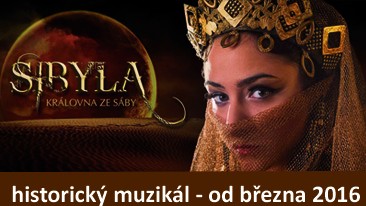 OBEC CTINĚVES VÁS ZVE NA MUZIKÁL SIBYLA- KRÁLOVNA ZE SÁBY DO PALÁCE HYBERNIE V PRAZE                  (VSTUPNÉ A DOPRAVA ZDARMA)KDY:  19.1.2018 OD 18ti HODINODJEZD BUDE ZE ZASTÁVKY PŘED OBCHODEM  V 16.30HOD ZÁJEMCI SE PROSÍM HLASTE NA OBECNÍM ÚŘADĚhttp://www.hybernia.eu/program-divadla/predstaveni/sibyla-kralovna-ze-saby/1